BHUBANANANDA ODISHA SCHOOL OF ENGINEERING, CUTTACK   DEPARTMENT OF CIVIL ENGINEERING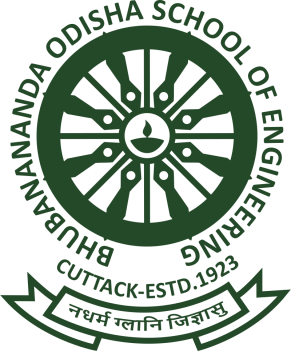 LESSON PLANSUBJECT: HIGHWAY ENGG. (TH 4)ACCADEMIC SESSION: 2021-22FACULTY: SRI KANITPALAKIASEMESTER: 4TH SEC: BSd/-H O D (Civil Engg.)Discipline:Civil EngineeringSemester:4thSemester:4thName of the teaching faculty:Sri KanitPalakiaSubject:Highway Engg.No of days per week class allotted: 05 periods/week(Mon, Tue, Thu, Fri and sat-1 period each)No of days per week class allotted: 05 periods/week(Mon, Tue, Thu, Fri and sat-1 period each)Semester : From date: 10-03-2022 to date : 10-06-2022No of weeks: 14 weeksWeekClass DayNo of period availableTheory/Practical topic1st10-03-202211.1 Importance of Highway transportation 1st11-03-20221Importance organizations like Indian roads congress, Ministry of Surface Transport, Central Road Research Institute. 1st12-03-202211.2 Functions of Indian Roads Congress 2nd14-03-202211.3 IRC classification of roads 1.4 Organisation of state highway department 2nd15-03-202212.1 Glossary of terms used in geometric and their importance, 2nd17-03-20221Right of way, formation width, road margin, road shoulder 3rd21-03-20221Carriage way, side slopes, kerbs, formation level 3rd22-03-20221Camber and gradient 3rd24-03-202212.2 Design and average running speed 3rd25-03-20221Stopping sight distance 3rd26-03-20221Passing sight distance 4th28-03-20221Numericals on Stopping sight distance4th29-03-20221Numericals on Passing sight distance4th31-03-20221Monthly class test4th02-04-202212.3 Necessity of curves, horizontal and vertical curves 5th04-04-20221Transition curves 5th05-04-20221Super-elevation 5th07-04-20221Methods of providing super – elevation 5th08-04-20221Numericals on transition curves5th09-04-20221Numericals on superelevation6th11-04-20221Discuss previous year questions6th12-04-202213.1 Difference types of road materials in use Soil, aggregates, and binders6th16-04-202213.2 Function of soil as highway Subgrade 7th18-04-20221California Bearing Ratio 7th19-04-20221Methods of finding CBR valued in the laboratory and their significance 7th21-04-20221methods of finding CBR valued at site and their significance 7th22-04-202213.4 Testing aggregates: Abrasion test, impact test 7th23-04-20221Crushing strength test, water absorption test & soundness test 8th25-04-20221Discuss previous year questions8th26-04-202214.1 Road Pavement: Flexible and rigid pavement, their merits and demerits 8th28-04-20221Typical cross-sections, functions of various components 8th29-04-20221Flexible pavements: 4.2 Sub-grade preparation: Setting out alignment of road, setting out bench marks, control pegs for embankment and cutting, borrow pits 8th30-04-20221Monthly class test9th02-05-20221Making profile of embankment, construction of embankment, compaction, stabilization, preparation of subgrade 9th05-05-20221Methods of checking camber, gradient and alignment as per recommendations of IRC, equipment used for subgrade preparation 9th06-05-202214.3 Sub base Course: Necessity of sub base, stabilized sub base, purpose of stabilization Types of stabilization  Mechanical stabilization, Lime stabilization, Cement stabilization, Fly ash stabilization9th07-05-202214.4 Base Course: Preparation of base course, Brick soling, stone soling and metalling, Water Bound Macadam and wet-mix Macadam, Bituminous constructions: Different types10th09-05-20221Internal Examination10th10-05-20221Internal Examination10th12-05-202214.5 Surfacing: Surface dressing (i) Premix carpet and (ii) Semi dense carpet, Bituminous concrete, Grouting 10th13-05-202214.6 Rigid Pavements: Concept of concrete roads as per IRC specifications 10th14-05-20221Discuss previous year questions11th17-05-202215.1 Introduction: Typical cross-sections showing all details of a typical hill road in cut 11th19-05-20221Typical cross-sections showing all details of a typical hill road partly in cutting and partly in filling 11th20-05-202215.2 Breast Walls, Retaining walls 11th21-05-20221Different types of bends 12th23-05-20221Discuss previous year questions12th24-05-202216.1 Necessity of road drainage work, cross drainage works 12th26-05-202216.2 Surface and sub-surface drains and storm water drains 12th27-05-20221Location, spacing and typical details of side drains, side ditches for surface drainage, intercepting drains, pipe drains in hill roads 12th28-05-20221Details of drains in cutting embankment, typical cross sections. 13th31-05-20221Monthly class test13th02-06-202217.1 Common types of road failures – their causes and remedies 13th03-06-202217.2 Maintenance of bituminous road such as patch work and resurfacing 13th04-06-202217.3 Maintenance of concrete roads – filling cracks, repairing joints, maintenance of shoulders (berm), maintenance of traffic control devices 14th06-06-202217.4 Basic concept of traffic study, Traffic safety and traffic control signal 14th07-06-20221Preliminary ideas of the following plant and equipment: 8.1 Hot mixing plant 8.2 Tipper, tractors (wheel and crawler) scraper, bulldozer, dumpers, shovels, graders, roller dragline 14th09-06-202218.3 Asphalt mixer and tar boilers 8.4 Road pavers 8.5 Modern construction equipments for roads. 14th10-06-20221Discuss previous year questions